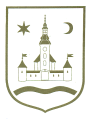 REPUBLIKA HRVATSKA					ZAGREBAČKA ŽUPANIJA	OPĆINA POKUPSKO            Općinsko vijeće						Na temelju članak 31. stavak 3. Zakona o postupanju s nezakonito izgrađenim zgradama  (Narodne novine broj  86/12, 143/13, 65/17) i članka 33. Statuta Općine Pokupsko (Glasnik Zagrebačke županije, br. 11/13), Općinsko vijeće Općine Pokupsko na svojoj ___ sjednici održanoj dana ____________ godine donijelo jePROGRAM utroška sredstava naknade za zadržavanje nezakonito izgrađenih zgrada u prostoru za 2018. godinuČlanak 1.Programom utroška sredstava naknade za zadržavanje nezakonito izgrađenih zgrada u prostoru za 2018. godinu utvrđuje se namjena korištenja naknade za poboljšanje infrastrukture Općine Pokupsko.Članak 2.Prihod u visini 30% prikupljenih sredstava naknade planiran je u Proračunu Općine Pokupsko za 2018. godinu u iznosu od 50.000,00 kn, a utrošit će se za  pojačano održavanje općinskih cesta.Članak 3.Ukoliko se sredstva neće ostvariti u planiranom iznosu, ovaj program će se realizirati sukladno ostvarenim financijskim mogućnostima, a ostatak sredstava osigurat će se iz drugih izvora.Članak 4.Ovaj  Program stupa na snagu danom donošenja, a objavit će se u Glasniku Zagrebačke županije.KLASA:URBROJ:Pokupsko, 2017. godine							Predsjednik Općinskog vijeća							Stjepan Sučec